TierheilpraxisPetra MeyerTierheilpraktikerin VDTwww.tiernatur.comResonanzbehandlung für Tiere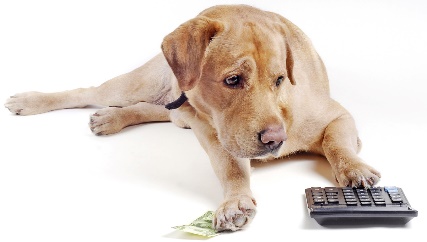 Einzelne Resonanzbehandlungfür 1 Woche …………………………………………………………………………………………………………. 80,00 EuroKomplette Resonanzbehandlungfür 6 Wochen …………………………………………………………………………………………………… 300,00 Euroinkl. wöchentliche Neuausrichtung der Harmonisierung                                                                   Bonus:Für Tiere aus dem Tierschutz erhalten Sie einen Rabatt von 15% 